三ケ日中学校資源回収実施のお知らせ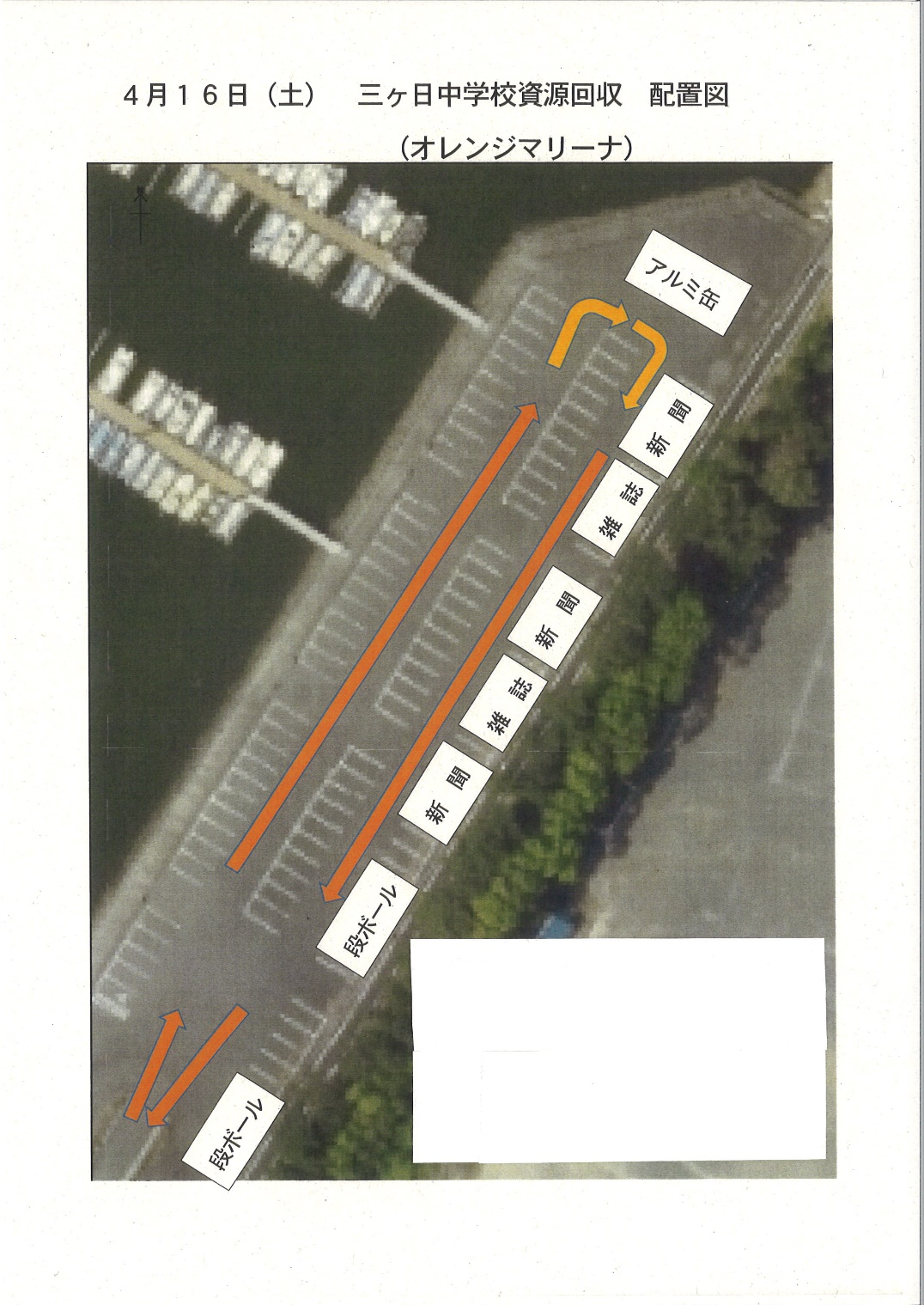 三ケ日公共マリーナ駐車場において、三ケ日中学校が下記日程で資源回収を実施します。利用者の皆さまにはご迷惑をおかけしますが、ご理解のほどよろしくお願いいたします。　　　　　　　　　　　記日　　時　　令和５年４月１５日（土）　　　　　　　８：００～１２：００場　　所　　三ケ日公共マリーナ駐車場内　　容　　資源回収を実施します。浜松市立三ケ日中学校（公財）浜名湖総合環境財団